UNMJobs History SOPRevision Date:  		11/27/2018					Revised By:     			Savana Carollo  Responsible Department: 	Student Employment OfficeStep #Action/Field NameComments/Options1 Go to UNMjobs site 2Click on Recruit tab 3Click on Manage Requisition 4Type in the Req number in the reqID boxMake sure All Jobs is clicked 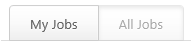 5Click on the red number under Applicants 6Click on the name of the student in red that you are checking on. 7Click into the correct position (Req)8Click on the History tab Here you will see a list of everything that has been done for the student for that position.  From SE: Offer letter sent From SE: Authorization sent Onboarding IS NOT included. 